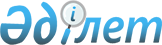 Об утверждении Условий кредитования областных бюджетов, бюджетов городов Астаны и Алматы на строительство и приобретение жилья в рамках реализации Государственной программы жилищного строительства в Республике Казахстан на 2008 - 2010 годыПостановление Правительства Республики Казахстан от 29 марта 2010 года № 241

      В соответствии с Законом Республики Казахстан от 7 декабря 2009 года "О республиканском бюджете на 2010 - 2012 годы", Указом Президента Республики Казахстан от 20 августа 2007 года № 383 "О Государственной программе жилищного строительства в Республике Казахстан на 2008 - 2010 годы", постановлением Правительства Республики Казахстан от 1 октября 2007 года № 867 "Об утверждении Плана мероприятий по реализации Государственной программы жилищного строительства в Республике Казахстан на 2008 - 2010 годы", постановлением Правительства Республики Казахстан от 22 декабря 2009 года № 2162 "О реализации Закона Республики Казахстан "О республиканском бюджете на 2010 - 2012 годы" Правительство Республики Казахстан ПОСТАНОВЛЯЕТ:



      1. Утвердить прилагаемые Условия кредитования областных бюджетов, бюджетов городов Астаны и Алматы на строительство и приобретение жилья в рамках реализации Государственной программы жилищного строительства в Республике Казахстан на 2008 - 2010 годы.



      2. Министерству финансов Республики Казахстан, Агентству Республики Казахстан по делам строительства и жилищно-коммунального хозяйства в установленном законодательством порядке обеспечить:



      1) заключение кредитных договоров с местными исполнительными органами областей, городов Астаны и Алматы;



      2) контроль за целевым использованием и своевременным возвратом кредитов в республиканский бюджет.



      3. Местным исполнительным органам областей, городов Астаны и Алматы ежеквартально, не позднее 10-го числа месяца, следующего за отчетным периодом, предоставлять информацию об освоении кредитов в Агентство Республики Казахстан по делам строительства и жилищно-коммунального хозяйства и Министерство финансов Республики Казахстан.



      4. Контроль за исполнением настоящего постановления возложить на Агентство Республики Казахстан по делам строительства и жилищно-коммунального хозяйства.



      5. Настоящее постановление вводится в действие со дня подписания.      Премьер-Министр

      Республики Казахстан                       К. Масимов

Утверждены        

постановлением Правительства

Республики Казахстан  

от 29 марта 2010 года № 241 

Условия

кредитования областных бюджетов, бюджетов городов

Астаны и Алматы на строительство и приобретение жилья

на 2010 год

      1. Для предоставления кредитов заемщикам устанавливаются следующие основные условия:



      1) предоставление местными исполнительными органами областей, городов Астаны и Алматы (далее - заемщики) решений маслихатов, предусматривающих в областных бюджетах, бюджетах городов Астаны и Алматы на 2010 год соответствующие поступления, в Министерство финансов Республики Казахстан (далее - кредитор);



      2) кредиты предоставляются заемщикам в тенге сроком на 3 (три) года по нулевой ставке вознаграждения (интереса) на строительство и приобретение жилья в рамках Государственной программы жилищного строительства в Республике Казахстан на 2008 - 2010 годы;



      3) период освоения кредитов исчисляется с момента перечисления кредитов со счета кредитора и заканчивается 25 декабря 2012 года.



      2. Дополнительные условия по предоставлению, погашению и обслуживанию кредита устанавливаются в кредитном договоре в соответствии с Бюджетным кодексом Республики Казахстан.
					© 2012. РГП на ПХВ «Институт законодательства и правовой информации Республики Казахстан» Министерства юстиции Республики Казахстан
				